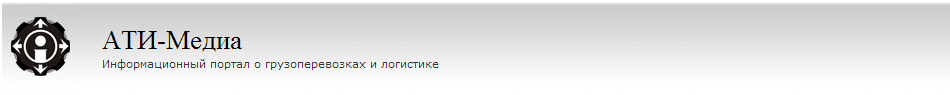 Информационный портал о грузоперевозках и логистике «АТИ-Медиа»Временно закроется для движения транспорта автодорога Альметьевск – Лениногорск17.11.201717 ноября в Альметьевском районе РТ временно закрывается для движения транспорта автомобильная дорога Альметьевск – Лениногорск, сообщает Миндортранс РТ.Автодорога будет закрыта в этот день с 8:00 до 18:00. Здесь запланирован ремонт железнодорожного переезда, пересекающего дорогу.Для объезда водителям предлагаются автомобильные дороги Альметьевск – Чупаево и Казань – Оренбург.http://ati.su/Media/News.aspx?ID=149637&HeadingID=12